COMUNICATO STAMPA 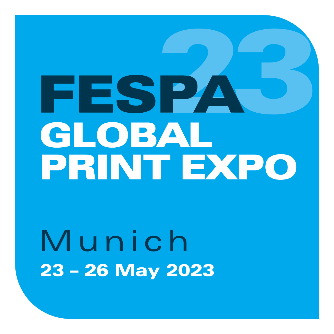 7 dicembre 2022EVENTI DI FESPA 2023: UN'OPPORTUNITÀ PER CONDIVIDERE LE "NUOVE PROSPETTIVE" PER LA STAMPA E LA SEGNALETICAPersonalisation Experience: il nuovissimo evento dedicato alla crescita attraverso la personalizzazioneFESPA Global Print Expo 2023 e European Sign Expo 2023 saranno di ritorno a Messe Munich (Germania) dal 23 al 26 maggio 2023, con la missione di condividere "nuove prospettive" con i professionisti di stampa e segnaletica che presenteranno le loro strategie per il successo."Aiutare la nostra comunità globale a creare un'attività redditizia e sostenibile è l'elemento centrale della missione di FESPA", spiega Michael Ryan, Direttore di FESPA Global Print Expo. "Le aziende sopravvissute alla pandemia hanno già imparato l'importanza di essere agili e flessibili. Ora si trovano ad affrontare nuove sfide e devono esplorare diverse vie verso una crescita redditizia. Ecco perché la nostra campagna di eventi del 2023 è incentrata sulle "nuove prospettive". Invitiamo stampatori e creatori di insegne a venire con la mente aperta, preparati a esaminare i problemi da prospettive diverse e a mettere in questione le impressioni stabilite per liberare opportunità di crescita". FESPA Global Print Expo e European Sign Expo 2023 offriranno ai visitatori molteplici innovazioni di prodotti per la segnaletica e la stampa digitale, serigrafica e tessile, con più di 330 espositori già registrati e Brother, EFKA, HANGLORY, Mimaki e Surfex Coverings confermati come sponsor. Nuovo evento: Personalisation ExperienceIn linea con l'accento posto sul pensiero innovativo, FESPA lancia il nuovo evento Personalisation Experience, che si svolgerà in parallelo a FESPA Global Print Expo. Questo evento autonomo, situato nel cuore della fiera, occuperà uno spazio espositivo aperto a tutti i visitatori di FESPA Global Print Expo e European Sign Expo e offrirà una presentazione esperienziale di prodotti e soluzioni per la personalizzazione.Una conferenza Personalisation Experience su più giorni includerà singoli contenuti in streaming dedicati al marketing di fidelizzazione personalizzato, alla personalizzazione di abbigliamento sportivo e capi di moda, agli interni personalizzati e al packaging personalizzato, presentati da oltre 50 relatori esperti.L'intera esperienza è principalmente progettata per i titolari di marchi, le aziende retail, gli addetti al marketing, le agenzie e le organizzazioni di affiliazione e fidelizzazione che desiderano migliorare o differenziare la loro offerta attraverso la personalizzazione. I fornitori di servizi di stampa e i centri di imballaggio che vogliono migliorare i servizi offerti attraverso la personalizzazione troveranno preziose informazioni e notizie pratiche. Duncan MacOwan, Direttore Marketing & Events di FESPA, spiega: "All'interno della nostra comunità si parla da tempo di personalizzazione. Le aziende di stampa lungimiranti hanno visto subito le opportunità di personalizzazione offerte dal passaggio alla stampa digitale, anche se molte non ne hanno ancora approfittato appieno. Ora, abbiamo raggiunto un punto cruciale in cui la capacità creativa e tecnica va di pari passo con una domanda diffusa e immediata. E aggiunge: "Dappertutto, i consumatori vogliono esperienze personalizzate, istantanee e aumentate. I marchi che adottano la personalizzazione incrementano il loro vantaggio concorrenziale, creando valore e aumentando la quota di mercato. Con il lancio di Personalisation Experience, vogliamo aiutare i delegati a capire il valore commerciale della personalizzazione, attraverso la presentazione di casi reali e di applicazioni di personalizzazione in tempo reale. Attraverso la demistificazione della personalizzazione e la presentazione di ciò che è possibile, possiamo trasformare idee brillanti in realtà redditizia". Il popolare evento Printeriors di FESPA dedicato alla decorazione di interni sarà incorporato nell'evento Personalisation Experience, e presenterà svariati interni personalizzati curati da Debbie McKeegan, FESPA Textile Ambassador. I delegati avranno l'opportunità di definire, ordinare e recuperare articoli personalizzati dagli sponsor partecipanti all'interno della fiera.Più conoscenze e ispirazione a FESPA Global Print Expo Al suo secondo anno, Sustainability Spotlight sarà di ritorno all'evento del 2023 e permetterà ai visitatori di saperne di più su come migliorare le loro prestazioni e credenziali ambientali in un momento in cui la pressione a raggiungere la sostenibilità è sempre più forte.FESPA Global Print Expo ospiterà anche i FESPA Awards 2023, con i prodotti e le soluzioni degli stampatori finalisti di tutto il mondo visibili ai visitatori per la prima volta dal 2020. Il termine ultimo per presentare le candidature agli Awards è il 25 gennaio 2023. Anche World Wrap Masters farà il suo ritorno, offrendo ai visitatori l’occasione di vedere i rivestitori di veicoli europei competere per il titolo di World Wrap Master Europe 2023. L’evento sarà seguito dalla finale di World Wrap Masters nella quale si sfideranno i sette vincitori delle gare regionali. All'evento ci saranno inoltre dimostrazioni dal vivo da parte di esperti del settore. La sera di giovedì, 25 maggio, FESPA organizzerà come sempre una festa al Pacha Night Club, nel centro di Monaco di Baviera. Maggiori informazioni sull'evento e sui biglietti saranno comunicate più avanti, all'approssimarsi della data della fiera.Come registrarsiI siti Web FESPA Global Print Expo e European Sign Expo si trovano agli indirizzi http://www.fespaglobalprintexpo.com e http://www.europeansignexpo.com, dove espositori e visitatori troveranno informazioni pratiche. Il sito dedicato di Personalisation Experience si trova all'indirizzo www.personalisationexperience.com. La registrazione online per i visitatori a tutti gli eventi aprirà a febbraio 2023.L'ingresso a FESPA Global Print Expo e European Sign Expo costa € 80 e consente l'accesso a entrambi gli eventi e all'evento speciale Personalisation Experience per tutti e quattro i giorni. I codici di sconto per la pre-registrazione sono pubblicizzati sui mezzi di comunicazione partner e sui canali di social media di FESPA fino al 22 maggio. I biglietti per i delegati per la conferenza Personalisation Experience hanno un costo di € 375 per una giornata.FINEInformazioni su FESPA:Fondata nel 1962, FESPA è una federazione di associazioni di categoria che si occupa anche dell’organizzazione di esposizioni e conferenze per i settori della stampa serigrafica e digitale. Il duplice scopo di FESPA è la promozione della stampa serigrafica e digitale e la condivisione con i suoi membri in tutto il mondo delle conoscenze su queste due tecniche di stampa, per aiutarli a far crescere le proprie attività e a informarsi sugli ultimi sviluppi dei propri settori in rapida crescita.FESPA Profit for Purpose 
Profit for Purpose è il programma di reinvestimento di FESPA, che utilizza i profitti degli eventi FESPA per supportare la comunità di stampa specializzata internazionale al fine di ottenere una crescita sostenibile e redditizia, sulla base di quattro pilastri chiave: educazione, ispirazione, espansione e connessione. Il programma offre prodotti e servizi di alta qualità per i professionisti della stampa in tutto il mondo, tra cui ricerche di mercato, seminari, summit, congressi, guide formative ed eventi, oltre a supportare progetti locali nei mercati in via di sviluppo. Per ulteriori informazioni, visitare il sito www.fespa.com/profit-for-purpose. I prossimi eventi FESPA comprendono: FESPA Eurasia 2022, 1 – 4 December 2022, IFM - Istanbul Expo Center, Istanbul, Turkey FESPA Brasil 2023, 20 – 23 March 2023, Expo Center Norte, São Paulo, Brasil WrapFest 2023, 26 – 27 April 2023 at Silverstone racecourse, Northamptonshire, UK FESPA Global Print Expo 2023, 23 – 26 May 2023, Messe Munich, Munich, Germany European Sign Expo 2023, 23 – 26 May 2023, Messe Munich, Munich, GermanyPersonalisation Experience, 23-26 May 2023, Messe Munich, Munich, GermanyFESPA Mexico 2023, 17 – 19 August 2023, Centro Citibanamex, Mexico CityFESPA Africa 2023, 13 – 15 September 2023, Gallagher Convention Centre, JohannesburgFESPA Eurasia 2023, 23 – 26 November 2023, IFM - Istanbul Expo Center, Istanbul, Turkey FESPA Global Print Expo 2024, 19 – 22 March 2024, RAI, Amsterdam, Netherlands European Sign Expo 2024, 19 – 22 March 2024, RAI, Amsterdam, Netherlands Personalisation Experience 2024, 19 – 22 March 2024, RAI, Amsterdam, Netherlands Sportswear Pro 2024, 19 – 22 March 2024, RAI, Amsterdam, Netherlands Pubblicato per conto di FESPA da AD CommunicationsPer maggiori informazioni contattare:Imogen Woods				Leighona ArisAD Communications  			FESPATel: + 44 (0) 1372 464470        		Tel: +44 (0) 1737 228 160Email: iwoods@adcomms.co.uk 		Email: Leighona.Aris@Fespa.com  Website: www.adcomms.co.uk		Website: www.fespa.com